ObjectiveTo appear as an asset for an established dynamic organization, applying and improving my knowledge, making things happen seeking potential career growthEducationProfessional Training course in Air Ticketing and Tariff (Galileo)Bachelors of Arts  of  . Session 1999 to 2001 Intermediate (FA)  Board 1997                                                      Murray College SialkotBasic Computer Operating Course ( )Professional Experience	Worked in National Pharmaceutical Company Star Labs (Human Health Care) as Sales Promotion Officer in  Region. Tenure: From 1st Jun 2004 to 10 Jan 2005 Worked in National Pharmaceutical Company Venture Pharma Karachi as Senior Sales Officer Tenure: From 15 Jan 2005 to 31 July 2008working on Post of Production Manager in a Private Entrepreneur who is manufacturing and exporting Surgical Instruments From 01st August 2008 to 31st December 2012.Working at CROSS AIR TRAVELS Sialkot, as Air Ticketing officer from 2012 to the date.Computer Skills Ms Office, Windows 9x/2000/XPPersonal ProfileInterests: Playing Cricket , Traveling , Net surfing, reading, hanging out with friends, watching documentaries/talk-showsTraits: Professional, Team Player, Perceptive, Receptive, Leading.Skills: Writing, Communication, Conceptual, Mathematical, Analytical, Drawing, Following-up, Multitasking, Interpersonal.LanguagesEnglish, Urdu and Punjabi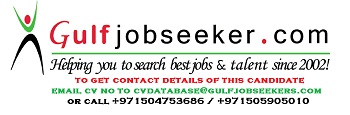 Gulfjobseeker.com CV No: 1506072